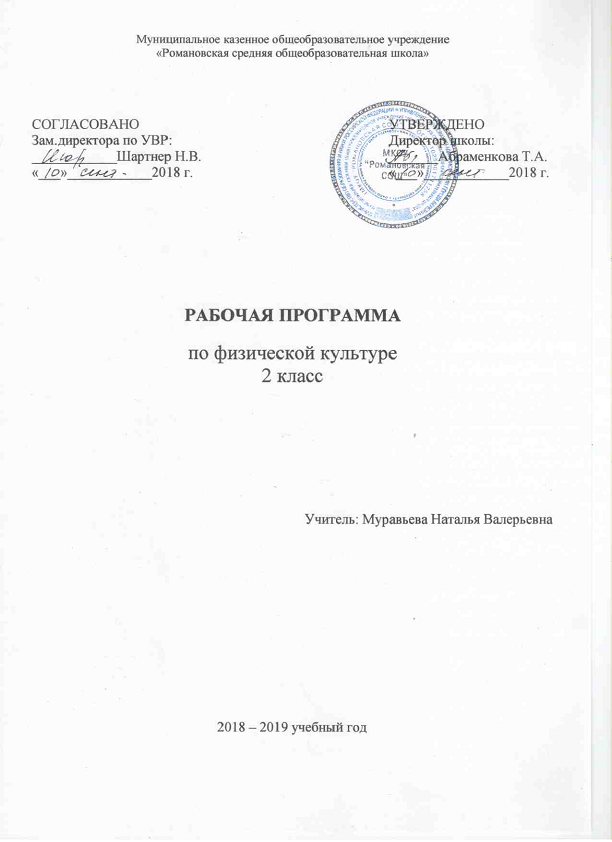 Раздел 1. Пояснительная запискаФизическая культура – обязательный учебный курс в общеобразовательном учреждении. Предмет «Физическая культура является основой физического воспитания школьников. В сочетании с остальными формами обучения достигается формирование физической культуры личности. Она включает в себя мотивацию и потребность в систематических занятиях физической культурой и спортом, овладение основными видами физкультурно-спортивной деятельности, разностороннюю физическую подготовленность. Организация физического воспитания и образования в образовательных учреждениях включает в себя проведение обязательных занятий по физической культуре в пределах основных образовательных программ в объеме, установленным государственным образовательным стандартом, а также дополнительных занятий физическими упражнениями и спортом в пределах дополнительных образовательных программ.Данная программа создавалась с учетом того, что система физического воспитания, объединяющая урочные, внеурочные формы занятий физическими упражнениями и спортом, должна создавать благоприятные условия для раскрытия и развития не только физических, но и духовных способностей ребенка, его самоопределения.Целью физического воспитания во 2 классе является формирование разносторонне физически развитой личности, способной активно использовать ценности физической культуры для укрепления и длительного сохранения собственного здоровья, оптимизации трудовой деятельности и организации активного отдыха.Реализация цели учебной программы соотносится с решением следующих образовательных задач, направленных на:Укрепление здоровья, улучшение осанки, профилактика плоскостопия, содействие гармоничному физическому, нравственному и социальному развитию, успешному обучению. Формирование первоначальных умений саморегуляции средствами физической культуры.Овладение школой движений.Развитие координационных (точности воспроизведения и дифференцирования пространственных, временных и силовых параметров движений, равновесия, ритма, быстроты и точности реагирования на сигналы, согласования движений, ориентирования в пространстве) и кондиционных (скоростных, скоростно-силовых, выносливости и гибкости) способностей.Формирование элементарных знаний о личной гигиене, режиме дня, влияние физических упражнений на состояние здоровья, работоспособность и развитие физических (координационных и кондиционных) способностей.Выработка представлений об основных видах спорта, снарядах и инвентаре, о соблюдении правил техники безопасности во время занятий.Формирование установки на сохранение и укрепление здоровья, навыки здорового и безопасного образа жизни.Приобщение к самостоятельным занятиям физическими упражнениями, подвижными играми, использование их в свободное время на основе формирования интересов к определенным видам двигательной активности и выявление предрасположенности к тем или иным видам спорта.Воспитание дисциплинированности, доброжелательного отношения к товарищам, честности, отзывчивости, смелости во время выполнения физических упражнений, содействие развитию физических процессов (представления, памяти, мышления и др.) в ходе двигательной деятельности.Принимая во внимание вышеперечисленные задачи образования учащихся начальной школы в области физической культуры, основными принципами, идеями и подходами при формировании данной программы были следующие: демократизация и гуманизация педагогического процесса, педагогика сотрудничества, деятельностный подход, интенсификация и оптимизация, расширение межпредметных связей.Принцип демократизации в педагогическом процессе выражается в обеспечении всем и каждому ученику одинакового доступа к основам физической культуры, максимальном раскрытии способностей детей, построении преподавания на основах использования широких и гибких методов и средств обучения для развития детей с разным уровнем их двигательных и психических возможностей, изменении сути педагогических отношений, переходе из подчинения к сотрудничеству.Принцип гуманизации педагогического процесса заключается в учете индивидуальных способностей личности каждого ребенка и педагога. Он строится в соответствии с личным опытом и уровнем достижений школьников, их интересами и склонностями. Учителя обязаны предоставит детям разноуровневый по сложности и субъективной трудности усвоения материал программы.Осуществление принципов демократизации и гуманизации в педагогическом процессе возможно на основе педагогики сотрудничества – идеи совместной развивающей деятельности детей и взрослых, в процессе которой они связаны взаимопониманием и проникновением в духовный мир друг друга, совместным желанием анализа хода и результатов этой деятельности.Деятельностный подход заключается в ориентировании  ученика не только на усвоение готовых знаний и умений, но и на овладение способами физкультурно-оздоровительной и спортивной деятельности, на развитие познавательных сил и творческого потенциала ребенка. Это отход от вербальных методов и форм передачи готовой информации, пассивности учащихся на занятиях к активному усвоению знаний, умений и навыков, реализуемых в разнообразных видах физкультурно-оздоровительной и спортивной деятельности.Интенсификация и оптимизация состоит в повышении целесообразности обучения и усиления мотивации занятий физической культурой и спортом, применении активных и творческих методов и форм обучения , в развитии навыков учебного труда, широком использовании компьютеров и других новых технических средств.Задачу формирования целостного мировоззрения учащихся, всестороннего развития взаимосвязи и взаимообусловленности изучаемых явлений и процессов в сфере физической культуры учитель реализует на основе расширения межпредметных связей из области разных предметов: литературы, истории, математики, анатомии, физиологии, психологии и др.Раздел 2. Общая характеристика курсаПредметом обучения физической культуре в начальной школе является двигательная активность человека с общеразвивающей направленностью. В процессе овладения этой деятельностью укрепляется здоровье, совершенствуются физические качества, осваиваются определенные двигательные действия, активно развиваются мышление, творчество и самостоятельность.Понятийная база и содержание курса основаны на положениях нормативно-правовых актов Российской Федерации, в том числе:Требования к результатами освоения основной образовательной программы начального общего образования, представленной в Федеральном государственном стандарте начального общего образования;Концепции духовно-нравственного развития и воспитания личности гражданина;Законе «Об образовании в Российской Федерации»;Федеральном законе «О физической культуре и спорте»;Стратегии национальной безопасности Российской Федерации до 2020 года;Примерной программе начального общего образования;ПриказеМинобрнауки от 30 августа 2010 г. № 889.При создании рабочей  программы по физической культуре для 2 класса использована рабочая программа «Физическая культура», 1-4 классы, В.И.Лях, 2012 г.Раздел 3. Место курса в учебном планеКурс «Физическая культура» изучается с 1 по 4 класс из расчета 3 часа в неделю: во втором классе – 102 часа.Третий час на преподавание предмета «Физическая культура» был введен приказом Минобрнауки от 30 августа 2010 года №889. В приказе было указано: «Третий час учебного предмета «Физическая культура» использовать на увеличение двигательной активности и развитие физических качеств обучающихся, внедрение современных систем физического воспитания». Раздел 4. Описание ценностных ориентиров содержания учебного предмета«Физическая культура»Содержание учебного предмета «Физическая культура» направленно на воспитание высоконравственных, творческих, компетентных и успешных граждан России, способных к активной самореализации в общественной и профессиональной деятельности, умело использующих ценности физической культуры для укрепления и длительного сохранения собственного здоровья, оптимизации трудовой деятельности и организации здорового образа жизниРаздел 5. Личностные, метапредметные и предметные результаты освоения курсаВ соответствии с требованиями к результатам освоения основной образовательной программы начального общего образования Федерального государственного образовательного стандарта данная рабочая программа направлена на достижение учащимися личностных, метапредметных и предметных результатов по физической культуре.Личностные результаты:Формирование чувства гордости за свою Родину, российский народ и историю России, осознание своей этнической и национальной принадлежности;Формирование уважительного отношения к культуре других народов;Развитие мотивов учебной деятельности и личностный смысл учения, принятие и усвоение социальной роли обучающего;Развитие этнических чувств, доброжелательности и национально-нравственной отзывчивости, понимания и сопереживания чувствам других людей;Развитие навыков сотрудничества со сверстниками и взрослыми в разных социальных ситуациях, умение не создавать конфликты и находить выходы из спорных ситуаций;Развитие самостоятельности и личной ответственности за свои поступки на основе представлений о нравственных нормах, социальной справедливости и свободе;Формирование эстетических потребностей, ценностей и чувств;Формирование установки на безопасных, здоровый образ жизни.Метапредметные результаты:Овладение способностью принимать и сохранять цели и задачи учебной деятельности, поиска средств ее осуществления;Формирование умения планировать, контролировать и оценивать учебные действия в соответствии с поставленной задачей и условиями ее реализации, определять наиболее эффективные способы достижения результата;Определение общей цели и путей ее достижения, умении договариваться о распределении функций и ролей в совместной деятельности, осуществлять взаимный контроль в совместной деятельности, адекватно оценивать собственное поведение и поведение окружающих;Готовность конструктивно разрешать конфликты посредством учета интересов сторон и сотрудничества;Овладение начальными сведениями о сущности и особенностях объектов процессов и явлений действительности в соответствии с содержанием конкретного учебного предмета;Овладение базовыми предметными и межпредметными понятиями, отражающие существенные связи и отношения между объектами и процессами.Предметные результаты:Формирование первоначальных представлений о значении физической культуры для укрепления здоровья человека, о ее позитивном влиянии на развитие человека (физическое, интеллектуальное, эмоциональное, социальное), о физической культуре и здоровье как факторах успешной учебы и социализации;Овладение умениями организовывать здоровьесберегающую жизнедеятельность (режим дня, утренняя зарядка, оздоровительные мероприятия, подвижные игры и др.)Формирование навыка систематического наблюдения за своим физическим состоянием, величиной физических нагрузок, данными мониторинга здоровья (рост, масса тела и др.), показателями развития основных физических качеств (силы, быстроты, выносливости, координации, гибкости).Предметными результатами изучения курса «Физическая культура» является формирование следующих умений.Знания о физической культуреУчащийся 2 классадолжен знать и иметь представление:О положении тела в пространстве.О физических качествах.Об основных видах движений. О правилах поведения и безопасности.О названии и правилах игр, инвентаря, оборудования.О названии снарядов и гимнастических элементов. О признаках правильной ходьбы и бега.О понятиях: короткая дистанция, бег на скорость, бег на выносливость. О названии метательных снарядов, прыжкового инвентаря.О названии упражнений в прыжках в высоту.Об основных требованиях к одежде и обуви во время занятий лыжной подготовкой, требованиях к температурному режиму, об обморожении.Способы физкультурной деятельностиУчащийся 2 класса научится:выполнять комплексы упражнений для утренней зарядки и физкультминуток в соответствии с изученными правилами;организовывать и проводить подвижные игры и соревнования во время отдыха на открытом воздухе и в помещении (спортивном зале и местах рекреации), соблюдать правила взаимодействия с игроками;измерять показатели физического развития (рост, масса) и физической подготовленности (сила, быстрота, выносливость, гибкость), вести систематические наблюдения за их динамикой.Получит возможность научиться:целенаправленно отбирать физические упражнения для индивидуальных занятий по развитию физических качеств;выполнять простейшие приемы оказания доврачебной помощи при травмах и ушибах.Физическое совершенствованиеУчащийся 2 класса научится:В циклических и ациклических локомоциях: с максимальной скоростью пробегать 30 метров из положения высокого старта; в равномерном темпе бегать 3 минуты; выполнять с разбега прыжок в высоту; проходить на лыжах дистанцию 1,5 км.В метаниях: метать малый мяч с места на дальность; метать малый мяч с места в горизонтальную и вертикальную цель; бросать набивной мяч из положения сидя двумя руками из-за головы на дальность.В гимнастических и акробатических упражнениях: выполнять общеразвивающие упражнения с предметами и без предметов; выполнять акробатическую комбинацию. В подвижных играх: играть в подвижные игры, соблюдая правила.Способы физкультурно-оздоровительной деятельности: выполнять упражнения на развитие быстроты, координации, выносливости, силы, гибкости; соблюдать правила безопасности во время выполнения упражнений.Способы спортивной деятельности: участвовать в школьных соревнованиях.Правила поведения на уроках физической культуры: соблюдать нормы поведения в коллективе, правила безопасности, личную гигиену; поддерживать товарищей, имеющих недостаточную физическую подготовленность; проявлять активность, самостоятельность, выдержку и самообладание.	Получит возможность научиться:сохранять правильную осанку, оптимальное телосложение;выполнять эстетически красиво гимнастические и акробатические комбинации;выполнять тестовые нормативы по физической подготовке;выполнять передвижения на лыжахУчащийся 2 класса должен демонстрировать уровень физической подготовленности:Критерии и нормы оценки знаний, умений, навыков учащихсяОценка теоретических знаний о физической культуре:Оценка «5» выставляется за ответ, в котором учащийся демонстрирует глубокое понимание сущности материала, логично его излагает, используя в деятельности.Оценка «4» ставится за ответ, в котором содержатся небольшие неточности и незначительные ошибки.Оценку «3» получают за ответ, в котором отсутствует логическая последовательность, имеются пробелы в знании материала, нет должной аргументации и умения использовать знания на практике.Оценка «2» выставляется за непонимание и незнание материала программы.С целью проверки знаний используются различные методы: ответы на вопросы, тесты, пересказ.
      Оценка техники владения двигательными действиями, умениями и навыками:
      «5» — двигательное действие выполнено правильно (заданным способом), точно в надлежащем темпе, легко и чётко; учащиеся по заданию учителя используют их в нестандартных условиях;«4» — двигательное действие выполнено правильно, но недостаточно легко и чётко, наблюдается некоторая скованность движений; «3» — двигательное действие выполнено в основном правильно, но допущена одна грубая или несколько мелких ошибок, приведших к неуверенному или напряжённому выполнению. Учащийся по заданию учителя не может выполнить его в нестандартных и сложных в сравнении с уроком условиях;«2» — двигательное действие выполнено неправильно, с грубыми ошибками, неуверенно, нечётко.Раздел 6. Содержание программного материалаУчебно-тематический планСодержание программыОсновы знаний о физической культуреКогда и как возникли физическая культура и спорт.Современные Олимпийские игры. Исторические сведения о развитии современных Олимпийских игр (летних и зимних). Идеалы и символика Олимпийских игр.Что такое физическая культура? Связь физической культуры с укреплением здоровья и влияние на развитие человека. Роль и значение занятий физической культурой и поддержание хорошего здоровья для успешной учебы.Твой организм. Строение человека. Упражнения на улучшение осанки, для укрепления мышц живота и спины, для укрепления мышц стоп ног.Сердце и кровеносные сосуды. Работа сердечно-сосудистой системы во время движений и передвижений человека. Укрепление сердца с помощью занятий физическими упражнениями.Органы чувств. Роль органов слуха и зрения во время движений и передвижений человека. Строение глаза. Орган осязания – кожа. Уход за кожей.Личная гигиена. Правила личной гигиены (соблюдение чистоты тела, волос, ногтей , полости рта смена нательного белья).Закаливание. Укрепление здоровья средствами закаливания. Правила проведения закаливающих процедур.Мозг и нервная система. Местонахождение головного и спинного мозга в организме человека. Центральная нервная система. Положительные и отрицательные эмоции.Органы дыхания. Роль органов дыхания во время движений и передвижений человека. Важность занятий физической культурой и спортом для улучшения работы легких.Органы пищеварения. Работа органов пищеварения.Пища и питательные вещества. Вещества, которые человек получает вместе с пищей, необходимые для роста и развития организма и для пополнения затраченной энергии.Вода и питьевой режим. Питьевой режим при занятиях физическими упражнениями, во время тренировок и туристических походов.Тренировка ума и характера. Режим дня, его содержание и правила планирования. Утренняя зарядка. Физкультминутки. Физические упражнения и подвижные игры на удлиненных переменах.Спортивная одежда и обувь. Требования к одежде и обуви для занятий физическими упражнениями и спортом (в помещении, на открытом воздухе, при различных походных условиях).Самоконтроль. Измерение роста, массы тела, окружности клетки, плеча, силы мышц. Приемы измерения пульса (частоты сердечных сокращений до, во время и после физических нагрузок). Тестирование физических способностей (качеств): скоростных, координационных, силовых, выносливости и гибкости. Первая помощь при травмах. Травмы, которые можно получить при занятиях физическими упражнениями (ушиб, ссадины, потертости кожи, кровотечение).Бодрость, грация, координацияГимнастические упражнения являются одной из основных частей содержания уроков физической культуры, физкультурно-оздоровительных мероприятий в режиме школьного дня, внеклассной работы и самостоятельных занятий. В программный материал  2 класса входят простейшие виды построений и перестроений, большой круг общеразвивающих упражнений без предметов и с разнообразными предметами, упражнения в лазании и перелезании, в равновесии, несложные акробатические и танцевальные упражнения и упражнения на гимнастических снарядах.Большое значение принадлежит общеразвивающим упражнениям без предметов. С их помощью можно успешно решать самые разнообразные задачи и прежде всего образовательные. Выполняя эти упражнения по заданию учителя, а затем самостоятельно, учащиеся получают представление о разнообразном мире движений, который, особенно на первых порах, является для них новым или необычным. Именно новизна и необычность являются несомненными признаками, по которым их можно отнести к упражнениям, содействующим развитию разнообразных координационных способностей. Количество общеразвивающих упражнений фактически безгранично. При их выборе для каждого урока следует идти от более простых, освоенных, к более сложным. В урок следует включать от 3—4 до 7—8 таких упражнений. Затрачивая на каждом занятии примерно 3—6 минут на общеразвивающие упражнения без предметов, уже через несколько месяцев регулярных занятий можно значительно улучшить у учащихся начальной школы реальные кинестетические восприятия и представления о скорости, ритме, темпе, амплитуде и степени мышечных усилий. Учитель должен постоянно уделять внимание правильному (т.е. адекватному и точному), а также своевременному (например, под счет или музыку) выполнению общеразвивающих упражнений. В каждый урок следует включать новые общеразвивающиеупражнения или их варианты, так, как многократное повторение одних и тех же упражнений не даст нужного эффекта, будет неинтересно ученикам.Одним из важнейших средств всестороннего развития координационных способностей, усвоения разнообразных навыков (письмо, рисование, резьба, лепка, конструирование) и стимулирования умственной активности младших школьников являются общеразвивающие упражнения с предметами: малыми и большими мячами, палками, флажками, лентой, обручем. Упражнений и комбинаций с предметами может быть неограниченное количество. Преподаватель должен помнить что упражнения с предметами должны содержать элементы новизны. Если для этой цели применяются знакомые упражнения, их следует выполнять при изменении отдельных характеристик движения (пространственных, временных, силовых) или всей формы привычного двигательного действия. Среди упражнений с предметами наибольшее внимание следует уделять упражнениям с большими и малыми мячами.Большое значение в физическом воспитании младших школьников принадлежит также акробатическим и танцевальным упражнениям. Это связано с их разнообразием, высокой эмоциональностью, возможностью разносторонне влиять на организм, минимальной потребностью в специальном оборудовании.Выполняя программный материал по построению и перестроению, не рекомендуется много времени тратить на их осуществление, желательно чаще проводить их в игровой форме. Особое значение следует придавать сохранению правильной осанки, точности исходных и конечных положений, движений тела и конечностей.Овладение знаниями. Название снарядов и гимнастических упражнений, правила безопасности во время занятий, признаки правильной ходьбы, бега, прыжков, осанки, значение напряжения и расслабления мышц.Освоение строевых упражнений: размыкание и смыкание приставными шагами, перестроение из колонны по одному в колонну по два, из одной шеренги в две, передвижение в колонну по одному на указанные ориентиры, команда «На два (четыре) шага разомкнись!»Освоение общеразвивающих упражнений с предметами, развитие координационных, силовых способностей и гибкости. Общеразвивающие упражнения с большими и малыми мячами, обручами, гимнастическими палками, под музыку.Освоение висов и упоров, развитие силовых и координационных возможностей. Упражнения в висе стоя и лежа, в висе спиной к гимнастической стенке поднимание согнутых и прямых ног, вис на согнутых руках, подтягивание в висе лежа, упражнения в упоре лежа и стоя на коленях на бревне, скамейке.Освоение общеразвивающих упражнений без предметов, развитие координационных, силовых способностей и гибкости, а также правильной осанки. Основные положения и движении рук, ног, туловища, выполняемые на месте и в движении. Сочетание движений ног, туловища с одноименными и разноименными движениями рук. Комбинации (комплексы) общеразвивающих упражнений различной степени координационной сложности.Освоение акробатических упражнений и развитие координационных способностей.кувырок вперед, стойка на лопатках согнув ноги, из стойки на лопатках согнув ноги перекат вперед в упор присев, кувырок в сторону. Освоение висов и упоров, развитие силовых и координационных возможностей. Упражнения в висе стоя и лежа, в висе спиной к гимнастической стенке поднимание согнутых и прямых ног, вис на согнутых руках, подтягивание в висе лежа, упражнения в упоре лежа и стоя на коленях на бревне, скамейке.Освоение навыков лазания и перелезания, развитие координационных и силовых способностей, правильной осанки:лазание по гимнастической стенке с одновременным перехватом рук и перестановкой ног, по наклонной скамейке в упоре присев, в упоре стоя на коленях, лежа на животе, подтягиваясь руками, перелезание гимнастическую скамейку, лазание по канату.Освоение навыков в опорных прыжках, развитие координационных и скоростно-силовых способностей.Перелезание через гимнастического коня.Освоение навыков равновесия. Стойка на одной и двух ногах с закрытыми глазами; перешагивание через набивные мячи; повороты кругом стоя и при ходьбе на носках и на рейке гимнастической скамейки.Упражнения на развитие двигательных качеств: подтягивание в висе (мальчики), подтягивание в висе лежа (девочки), сгибание и разгибание рук в упоре лежа, прыжки на скакалке, поднимание туловища из положения лежа на спине, упражнения на тренажерах.Бег, ходьба, прыжки, метанияБег, прыжки и метания, будучи естественными видами движений, занимают одно из главных мест в физическом воспитании младших школьников. Применяя эти упражнения, учитель решает две задачи. Во-первых, он содействует освоению основ рациональной техники движений, необходимой в средних и старших классах. Во-вторых, обогащает двигательный опыт ребенка, используя для этого всевозможные варианты упражнений и условия их проведения. В результате освоения данного раздела программы ученики приобретают основы умений бега на короткие и на длинные дистанции, прыжков в длину и в высоту с места и с разбега, метаний в цель и на дальность. Бег, прыжки и метания отличаются большой вариативностью выполнения и применения в различных условиях. Поэтому они оказывают существенное воздействие на развитие, прежде всего координационных способностей. Одновременно велико их значение в развитии кондиционных способностей (скоростных, скоростно-силовых и выносливости).Следует учесть, что одно и то же упражнение можно использовать как для обучения двигательному умению, так и для развития координационных и кондиционных способностей. Их преимущественное воздействие в этом возрасте на умения или способности определяется только методической направленностью.Легкоатлетические упражнения рекомендуется проводить преимущественно в игровой и соревновательной форме, которые должны доставлять детям радость и удовольствие. Систематическое проведение этих упражнений позволяет овладеть ученикам простейшими формами соревнований и правилами, а грамотная объективная оценка их достижений является стимулом для дальнейшего улучшения результатов. Все это в совокупности содействует формированию морально-волевых качеств личности ребенка, таких, как дисциплинированность, уверенность, выдержка, честность, чувство товарищества и коллективизма.Легкоатлетические упражнения рекомендуется проводить преимущественно на открытом воздухе, благодаря чему достигается выраженный оздоровительный эффект.Овладение знаниями. Понятия: короткая дистанция, бег на скорость, бег на выносливость; название метательных снарядов, прыжкового инвентаря, упражнений в прыжках в высоту.Овладение навыков ходьбы и развитие координационных способностей. Ходьба обычная, на носках, на пятках, в полуприседе, с различным положением рук, под счет учителя, с коллективным подсчетом, с высоким подниманием бедра,  в приседе, с преодолением препятствий.Освоение навыков бега, развитие скоростных и координационных способностей. Обычный бег, с изменением направления движения, в чередовании с ходьбой до 150 метров, с преодолением препятствий, бег 30 метров на время, челночный бег 3х10 метров.Совершенствование навыков бега и развитие выносливости. Равномерный, медленный, до 3-4 минут, кросс по слабопересеченной местности до 1 км.Совершенствование бега, развитие координационных и скоростных способностей. Эстафеты «Смена сторон», «Вызов номеров», «Круговая эстафета» (расстояние 5-15 метров). Бег с ускорением от 10 до 20 метров. Соревнования до 60 метров.Освоение навыков прыжков, развитие скоростно-силовых и координационных способностей. На одной и двух ногах на месте, с поворотом на 180 градусов, по разметкам, в длину с места, с высоты до 40 см, в высоту с 4-5 шагов разбега, с доставанием подвешенных предметов, через длинную вращающуюся и короткую скакалку, многоразовые (до 8 прыжков).Овладение навыков метания, развитие скоростно-силовых и координационных способностей. Метание малого мяча с места из положения стоя грудью к месту в направлении метания на дальность, в горизонтальную и вертикальную цель с расстояния 4-5 метров, на дальность отскока от стены, бросок набивного двумя руками сверху мяча в положении сидя на полу на дальность.Все на лыжи!В задачи лыжной подготовки и в содержание уроков входит ознакомление детей с простейшими правилами обращения с лыжными инвентарём, обучение основным строевым приёмам с лыжами, видам построений, перестроений и передвижений в строю, самым необходимым способам передвижения. К числу основных способов передвижений в период начального обучения относятся: ступающий и скользящий шаг, подъёмы ступающим шагом, спуск в основной стойке, поворот переступанием вокруг пяток лыж и вокруг носков лыж.В учебной работе большое место должно быть отведено  играм на лыжах и передвижению по местности, совершенствованию в технике, но главное содержание занятий составляет выработка необходимых качеств – ловкости, силы, быстроты, выносливости. При этом, конечно, должны учитываться особенности развития детей этого возраста.Уроки лыжной подготовки проводятся только в тихую погоду при слабом ветре (не более 2 м/с), при температуре не ниже -15 С. В северных районах эта температурная норма может быть понижена на 5, в южных – примерно на столько же повышена.Задачи учителя: предусмотреть максимальную занятость  и в течение всего урока, постоянно контролировать и регулировать физическую нагрузку, держать по возможности всех учащихся в поле зрения, обеспечить порядок и дисциплину.Учебные лыжни могут иметь форму круга, гребенки, отдельных дорожек. Спуски повороты выполняются по разным направлениям.Овладение знаниями. Основные требования к одежде и обуви во время занятий. Значение занятий лыжами для укрепления здоровья и закаливания. Особенности дыхания. Требования к температурному режиму, понятие об обморожении. Техника безопасности при занятиях лыжами.Освоение техники лыжных ходов.Скользящий шаг с палками, повороты переступанием на месте.Освоение элементов горнолыжной техники: подъемы и спуски под уклон.Подвижные игры на лыжах: «Быстрый лыжник», «Занять место», «Нападение акулы», «Пятнашки на лыжах», «Перегонки лыжников», «Эстафета на лыжах без палок», «Эстафета на лыжах с палками», «Спустись со склона», «Салки на горке».Прохождение дистанции: передвижение на лыжах до 1,5 км.Бег на лыжах на время: 1 км.Бег на лыжах без учета времени: 2 кмИграем все!Подвижные игры в начальной школе являются незаменимым средством решения комплекса взаимосвязанных задач воспитания личности младшего школьника, развития его разнообразных двигательных способностей и совершенствования умений. В этом возрасте они направлены на развитие творчества, воображения, внимания, воспитание инициативности, самостоятельности действий, выработку умения выполнять правила общественного порядка. Достижение этих задач в большей мере зависит от умелой организации и соблюдения методических требований к проведению, нежели к собственному содержанию игр.Многообразие двигательных действий, входящих в состав подвижных игр, оказывает комплексное воздействие на совершенствование координационных и кондиционных способностей (способностей к реакции, ориентированию в пространстве и во времени, перестроению двигательных действий, скоростных и скоростно-силовых способностей и др.).В этом возрасте закладываются основы игровой деятельности, направленные на совершенствование, прежде всего, естественных движений (ходьба, бег, прыжки, метания), элементарных игровых умений (ловля мяча, передачи, броски, удары по мячу) и технико-тактические взаимодействия (выбор места, взаимодействие с партнером, командой и соперником), необходимые при дальнейшем овладении спортивными играми в средних и старших классах.В результате обучения ученики должны познакомиться со многими играми, что позволит воспитать интерес к игровой деятельности, умение самостоятельно подбирать и проводить их с товарищами в свободное время.Программный материал по подвижным играм сгруппирован по преимущественному воздействию их на соответствующие двигательные способности и умения. После освоения базового варианта игры рекомендуется варьировать условия проведения, число участников, инвентарь, время проведения игры и др.Обязательными условиями построения занятий по подвижным играм (в особенности с мячами) являются четкая организация и разумная дисциплина, основанная на точном соблюдении команд, указаний и распоряжений учителя; обеспечение преемственности при освоении новых упражнений; строгое соблюдение дидактических принципов.Система упражнений с большими и малыми мячами составляет своеобразную школу мяча. Очень важно, чтобы этой «школой» овладел каждый ученик начальных классов. Движения с мячом рекомендуется выполнять примерно в равном соотношении для обеих рук и ног.На совершенствование и закрепление навыков бега: «К своим флажкам», «Октябрята», «Два Мороза», «Салки»На совершенствование и закрепление навыков прыжков: «Прыгающие воробушки», «Зайцы в огороде», «Лисы и куры», «Волк во рву».На совершенствование и  закрепление метаний на дальность и точность: «Кто дальше бросит», «Точный расчет», «Метко в цель».На освоение элементарными умениями в ловле, бросках, передачах и ведении мяча: упражнения в жонглировании мячом, ловля и передача мяча в парах, ловля и передача мяча стоя у стены, ловля и передача мяча в движении, ведение мяча в движении по прямой (шагом и бегом).На закрепление и совершенствование держания, ловли, передач, бросков и ведения мяча: «Играй, играй, мяч не теряй», «Мяч по кругу», «Мяч среднему», «У кого меньше мячей», «Поймай от стены», «Вызов номеров», «Эстафеты с мячом», «Метко в цель», «Четыре мяча над сеткой».Игровые упражнения и игры: «Кто быстрей», «Мяч среднему», «Эстафета с клюшками и мячами», «Вызов номеров».Региональный компонентСпособы двигательной деятельности:лыжная подготовка. Освоение простейших способов ходьбы на лыжах.Содержание: правила поведения, уход за лыжами, скользящий шаг, чередование шагов на дистанции, повороты переступанием на месте, правила соревнований по лыжам, катание с горы.Раздел 7. Тематическое планирование  2 класс.Лист планированияРаздел 8.  Перечень материально-технического и учебно-методического обеспечения№Учебные нормативы2 класс2 класс2 класс2 класс2 класс2 класс№Учебные нормативымальчикимальчикимальчикидевочкидевочкидевочки№Учебные нормативы5435431.Бег 30 метров, сек.6,17,07,16,57,57,62.Челночный бег 3х10 метров, сек.9,410,010,410,010,711,23.Прыжок в длину с места, см1501251101451251004.Шестиминутный бег, м10008007509006505505.Наклон вперед в положении сидя, см+6+3+1+10+6+26.Подтягивание в висе – мальчики, в висе лежа – девочки, раз4211163№ п/п Вид программного материалаКоличество часов (уроков)1.Бодрость, грация, координация.18 часов2.Играем все!36 часов3.Бег, ходьба, прыжки, метания.27 часов4.Все на лыжи!15 часов5.Основы знаний о физической культуреВ процессе уроков6.Играем все!6 часовВсего 102 часа№Дата Тема урока Формирование УУДФормирование УУДФормирование УУДФормирование УУДФормы контроля№Дата Тема урока ЛичностныеПознавательныеКоммуникативныеРегулятивныеФормы контроля1-я ЧЕТВЕРТЬ – 27 часов, тесты – 6.                              Тема: Бег, ходьба, прыжки, метания – 9 часов, тесты – 3.1-я ЧЕТВЕРТЬ – 27 часов, тесты – 6.                              Тема: Бег, ходьба, прыжки, метания – 9 часов, тесты – 3.1-я ЧЕТВЕРТЬ – 27 часов, тесты – 6.                              Тема: Бег, ходьба, прыжки, метания – 9 часов, тесты – 3.1-я ЧЕТВЕРТЬ – 27 часов, тесты – 6.                              Тема: Бег, ходьба, прыжки, метания – 9 часов, тесты – 3.1-я ЧЕТВЕРТЬ – 27 часов, тесты – 6.                              Тема: Бег, ходьба, прыжки, метания – 9 часов, тесты – 3.1-я ЧЕТВЕРТЬ – 27 часов, тесты – 6.                              Тема: Бег, ходьба, прыжки, метания – 9 часов, тесты – 3.1-я ЧЕТВЕРТЬ – 27 часов, тесты – 6.                              Тема: Бег, ходьба, прыжки, метания – 9 часов, тесты – 3.1-я ЧЕТВЕРТЬ – 27 часов, тесты – 6.                              Тема: Бег, ходьба, прыжки, метания – 9 часов, тесты – 3.1.Бег на короткие дистанции. Охрана труда на уроках легкой атлетики.Развивать готовность к сотрудничеству.Умение выполнять простые команды. Уметь сотрудничать при выполнении совместных упражнений.Различать допустимые и недопустимые формы поведения.2. Бег на короткие дистанции. Бег 30 метров (тест).Формировать потребности к ЗОЖ.Умение контролировать скорость и расстояние при беге.Уметь сотрудничать при выполнении совместных упражнений.Соблюдать правила охраны труда при выполнении беговых упражнений.Бег 30 м  тест3.Челночный бег 3х10 метров.Проявлять дисциплинированность, управлять своими эмоциями.Умение выполнять простые команды.Уметь общаться и взаимодействовать со сверстниками на принципах взаимоуваженияТехнически правильно выполнять простые (строевые) действия4.Челночный бег 3х10 метров (тест).Стремление преодолевать себя.Умение контролировать скорость, ускоряться.Проявлять упорство и выносливость.Оказывать бескорыстную помощь своим сверстникам, находить с ними общие интересы.Бег 3х10 м тест5.Бег на средние дистанции.Стремление к физическому совершенству: развитие и укрепление правильной осанки, координации. Повторить универсальные умения, связанные с выполнением организующих упражнений (строевые упражнения).Повторить универсальные умения по взаимодействию в группах при разучивании и выполнении упражнений Соблюдать правила охраны труда при выполнении упражнений 6.Бег на средние дистанции.Проявлять качества силы, быстроты, выносливости и координации при выполнении беговых упражнений.Уметь выбрать нужный для себя темп бега.Уметь контролировать эмоции при выполнении физически сложных заданий.Уметь через диалог разрешать конфликты.Бег 200 м7.Метание мяча на дальность.Развивать координационные способности.Повторить  двигательные действия  при работе с малым мячом.Контролировать свои действия.Соблюдать правила охраны труда при работе с мячом.8.Метание мяча на дальность.Проявлять качества силы, координации и быстроты при метании малого мяча.Повторить  технику метания малого мяча на дальность.Взаимодействовать в группах при выполнении метания малого мяча.Соблюдать правила охраны труда при метании малого мяча.Метание мяча9.Бег на выносливость. 6-минутный бег (тест).Проявлять выносливость при выполнении беговых упражнений. Понимать значение и влияние физических упражнений на трудовую деятельность.Повторить универсальные умения, контролировать величину нагрузки по частоте сердечных сокращений при выполнении беговых упражнений.Уметь контролировать и управлять эмоциями при выполнении физически сложных заданий.Соблюдать правила техники безопасности при беге на длинные дистанции.Бег 6 мин тест Тема: Бодрость, грация, координация – 18 часов,  тесты – 3.Тема: Бодрость, грация, координация – 18 часов,  тесты – 3.Тема: Бодрость, грация, координация – 18 часов,  тесты – 3.Тема: Бодрость, грация, координация – 18 часов,  тесты – 3.Тема: Бодрость, грация, координация – 18 часов,  тесты – 3.Тема: Бодрость, грация, координация – 18 часов,  тесты – 3.Тема: Бодрость, грация, координация – 18 часов,  тесты – 3.Тема: Бодрость, грация, координация – 18 часов,  тесты – 3.10.Кувырок вперед. Охрана труда на уроках гимнастики.Проявлять качества силы, координации при выполнении акробатических упражнений.Различать и выполнять строевые команды. Описывать технику кувырка вперед.Уметь сотрудничать при выполнении совместных упражнений.Соблюдать правила охраны труда на уроках гимнастики.11.Стойка на лопатках согнув ноги. Прыжок в длину с места (тест).Проявлять качества силы, координации при выполнении акробатических упражнений.Выявлять характерные ошибки при выполнении акробатических упражнений.Взаимодействие в группах при самостоятельной работе.Соблюдать правила охраны труда при выполнении акробатических упражнений.Прыжок в длину с местаТест12.Кувырок в сторону.Проявлять качества силы, координации при выполнении акробатических упражнений.Выявлять характерные ошибки при выполнении акробатических упражнений.Взаимодействие в группах при самостоятельной работе.Соблюдать правила охраны труда при выполнении акробатических упражнений.13.Акробатическая комбинация. Наклон вперед из положения сидя (тест).Проявлять качества силы, координации при выполнении акробатических упражнений.Выявлять характерные ошибки при выполнении акробатических упражнений.Взаимодействие в группах при самостоятельной работе.Соблюдать правила охраны труда при выполнении акробатических упражнений.Гибкость Тест14.Акробатические упражнения. Лазание по гимнастической стенке с одновременным перехватом рук и перестановкой ног.Проявлять качества силы, координации при выполнении акробатических упражнений.Выявлять характерные ошибки при выполнении акробатических упражнений.Взаимодействие в группах при самостоятельной работе.Соблюдать правила охраны труда при выполнении акробатических упражнений.15.Акробатические упражнения. Лазание по наклонной скамейке в упоре присев.Проявлять качества силы, координации при выполнении акробатических упражнений.Выявлять характерные ошибки при выполнении акробатических упражнений.Взаимодействие в группах при самостоятельной работе.Соблюдать правила охраны труда при выполнении акробатических упражнений.Бросок набивного мяча16.Акробатические упражнения. Лазание по наклонной скамейке в упоре стоя на коленях.Развитие координационных способностей.Уметь выполнять акробатические элементы раздельно.Осваивать универсальные умения работы по группам самостоятельно.Соблюдать правила охраны труда при выполнении акробатических упражнений.17.Акробатические упражнения. Лазание по наклонной скамейке лежа на животе, подтягиваясь руками.Проявлять внимание, ловкость, координацию.Описывать технику гимнастических упражнений прикладной направленностиОказывать помощь и взаимовыручку при работе в парах.Соблюдать правила охраны труда при выполнении гимнастических упражнений прикладной направленности.Строевые упражнения зачет 18.Акробатические упражнения. Лазание по канату. Подтягивание (тест)Проявлять внимание, ловкость, координацию.Описывать технику гимнастических упражнений прикладной направленности.Оказывать помощь и взаимовыручку при работе в парах.Соблюдать правила охраны труда при выполнении гимнастических упражнений прикладной направленностиПодтягивание тест19.Акробатические упражнения. Поднимание согнутых и прямых ног в висе спиной к гимнастической стенке. Развивать внимание, ловкость, координацию движений.Выявлять характерные ошибки при выполнении акробатических упражнений.Осваивать универсальные умения по взаимодействию в группах.Уметь корректировать свои действия и действия в группе.Сгибание и разгибание рук20.Акробатические упражнения. Поднимание согнутых и прямых ног в висе спиной к гимнастической стенкеРазвивать координационные способности.Описывать технику гимнастических упражнений прикладной направленности.Находить ошибки  при выполнении учебных заданий, стремиться их исправить.Объективно оценивать свои умения.21.Акробатические упражнения. Лазание по канату.Стремление выполнить лучший свой прыжок.Описывать технику гимнастических упражнений прикладной направленности.Уметь поддержать слабого игрока,  уметь достойно проигрывать.Самостоятельно оценивать свои физические возможности.Поднимание туловища 22.Акробатические упражнения. Лазание по канату.Проявлять выносливость, силу, координацию.Описывать универсальные действия при лазании по канату.Взаимодействовать и проявлять взаимовыручку при работе в парах.Взаимодействовать и проявлять взаимовыручку при работе в парах.23.Акробатические упражнения.  Лазание по канату.Развитие гибкости, ловкости.Знать технику выполнения двигательных действий.Находить ошибки, уметь их исправлять.Взаимодействовать и проявлять взаимовыручку при работе в парах.Прыжки на скакалке за 30 сек 24.Акробатические упражнения. Лазание по канату.Проявлять выносливость, силу, координацию.Описывать универсальные действия при лазании по канату.Взаимодействовать и проявлять взаимовыручку при работе в парах.Взаимодействовать и проявлять взаимовыручку при работе в парах.Кувырок вперед 25.Акробатические упражнения. Лазание по канату.Формировать правильную осанку, учиться держать равновесие.Знать технику выполнения двигательных действий.Осваивать работу по отделениям.Уметь корректировать свои действия и действия в группе.Стойка на лопатках согнув ноги з26.Акробатические упражнения. Перелезание через гимнастического коня.Проявлять качества силы, координации при выполнении акробатических упражнений.Знать технику выполнения двигательных действий.Взаимодействие в группах при самостоятельной работе.Соблюдать правила охраны труда при выполнении акробатических упражнений.Акробатическая комбинация 27.Гимнастическая полоса препятствий.Проявлять качества силы, координации, быстроты при выполнении упражнений прикладной направленности.Осваивать технику физических упражнений прикладной направленности.Осваивать работу по отделениям.Соблюдать правила охраны труда при выполнении гимнастических упражнений прикладной направленности.2-я ЧЕТВЕРТЬ – 21 час Тема: Играем все! –21 час2-я ЧЕТВЕРТЬ – 21 час Тема: Играем все! –21 час2-я ЧЕТВЕРТЬ – 21 час Тема: Играем все! –21 час2-я ЧЕТВЕРТЬ – 21 час Тема: Играем все! –21 час2-я ЧЕТВЕРТЬ – 21 час Тема: Играем все! –21 час2-я ЧЕТВЕРТЬ – 21 час Тема: Играем все! –21 час2-я ЧЕТВЕРТЬ – 21 час Тема: Играем все! –21 час2-я ЧЕТВЕРТЬ – 21 час Тема: Играем все! –21 час28.Упражнения в жонглировании мячом. Подвижная игра «Мяч по кругу». Охрана труда на уроках подвижных игр.Значение ежедневных занятий спортом на организм человека.Совершенствование физических навыков.Умение высказывать и аргументировать свое мнение.Различать допустимые и недопустимые формы поведения на отдыхе.29.Передачи мяча упрощенными способами. Подвижная игра «Мяч среднему».Проявлять внимание и ловкость при работе с мячом.Описывать разучиваемые технические действия.Осваивать универсальные умения, управлять эмоциями во время учебной деятельности.Соблюдать правила охраны труда при работе с мячами.30.Передачи мяча упрощенными способами. Подвижная игра «Мяч среднему».Проявлять координацию, внимание, быстроту и ловкость во время проведения подвижных игр.Осваивать технические действия из спортивных игр.Осваивать уни универсальные умения, управлять эмоциями во время игровой деятельности.Умение корректировать и вносить изменения в поведение при работе в парах.31.Остановка прыжком. Подвижная игра «Поймай от стены».Проявлять точность.Осваивать технику владения мячом.Взаимодействовать в группах при выполнении технических действий с мячом.Умение корректировать и вносить изменения в поведение во время игры.32.Остановка прыжком. Подвижная игра «поймай от стены».Стремиться побеждать, стремиться улучшить свои результаты.Совершенствование техники владения мячом.Взаимодействовать в группах при выполнении технических действий с мячом.Умение корректировать и вносить изменения в поведение во время игры.33.Передача мяча двумя руками от груди, стоя на месте. Подвижная игра «Вызов номеров».Стремиться побеждать, стремиться улучшить свои результаты.Совершенствование техники владения мячом.Характеризовать поступки, действия , давать им объективную оценку на основе освоенных знаний.Оценивать приобретенные навыки владения мячом.34.Передача мяча двумя руками от груди, стоя на месте. Подвижная игра «Эстафета с мячом».Стремиться побеждать, стремиться улучшить свои результаты.Совершенствование техники владения мячом.Осваивать универсальные умения работы в парах.Оценивать приобретенные навыки владения мячом.35.Ведение мяча правой и левой рукой на месте. Подвижная игра «Кто точнее?».Проявлять ловкость, внимание, координацию при работе с мячом.Характеризовать и исправлять ошибки при работе с мячом.Осваивать универсальные умения работы в парах.Выявлять и характеризовать ошибки при выполнении упражнений с мячом.36.Ведение мяча правой и левой рукой на месте. Подвижная игра «Кто точнее?».Проявлять  координацию, внимание и ловкость во время проведения подвижных игр.Осваивать технику ходьбы, бега по ограниченному пространству.Взаимодействовать в группах при выполнении игровых действий.Различать допустимые и недопустимые формы поведения во время игры.37.Ведение мяча правой и левой рукой в движении по прямой. Подвижная игра «Метко в цель».Проявлять  координацию, внимание и ловкость во время проведения подвижных игр.Характеризовать и исправлять ошибки при работе с мячом.Сохранять хладнокровие, сдержанность, рассудительность.Различать допустимые и недопустимые формы поведения во время игры.38.Ведение мяча правой и левой рукой в движении по прямой. Подвижная игра «Метко в цель».Стремиться к победе в игре.Совершенствовать технику владения мячом.Осваивать универсальные умения работы в группе.Умение корректировать и вносить изменения в поведение во время игры.39.Ведение мяча правой и левой рукой в движении по прямой. Подвижная игра «Мяч в туннеле».Проявлять ловкость, внимание, координацию при работе с баскетбольным мячом.Совершенствовать технику владения мячом.Управлять эмоциями во время игры.Умение корректировать и вносить изменения в поведение во время игры.40.Ведение мяча правой и левой рукой в движении по прямой. Подвижная игра «Мяч в туннеле».Проявлять  внимание, быстроту и ловкость во время эстафет.Осваивать технику владения мячом.Взаимодействовать в группах при выполнении технических действий  в играх.Соблюдать правила техники безопасности при проведении эстафет.Передача мяча двумя руками снизу.41.Бросок по кольцу с места с отражением от щита. Подвижная игра «Метко в цель».Проявлять координацию, силу во время выполнения физических упражнений.Осваивать технику владения мячом.Осваивать универсальные умения управлять эмоциями в процессе учебной и игровой деятельности.Осваивать универсальные умения в самостоятельной организации и проведении подвижных игр.42.Бросок по кольцу с места с отражением от щита. Подвижная игра «Метко в цель».Стремиться к победе в игре.Осваивать двигательные действия, составляющие содержание подвижных игр.Осваивать универсальные умения управлять эмоциями в процессе учебной и игровой деятельности.Осваивать универсальные умения в самостоятельной организации и проведении подвижных игр.Передача мяча двумя руками сверху.43.Бросок по кольцу с места с отражением от щита. Подвижная игра «Эстафета с мячом».Стремиться к победе в игре.Совершенствовать технику владения мячом.Осваивать универсальные умения работы в группе.Умение корректировать и вносить изменения в поведение во время игры.44.Бросок по кольцу с места с отражением от щита. Подвижная игра «Эстафета с мячом».Стремиться к победе в игре.Осваивать двигательные действия, составляющие содержание подвижных игр.Осваивать универсальные умения управлять эмоциями в процессе учебной и игровой деятельности.Осваивать универсальные умения в самостоятельной организации и проведении подвижных игр.Передачи мяча в стену.45.Бросок по кольцу с места с отражением от щита. Подвижная игра «Десять передач».Стремиться к победе в игре.Осваивать двигательные действия, составляющие содержание подвижных игр.Осваивать универсальные умения управлять эмоциями в процессе учебной и игровой деятельности.Осваивать универсальные умения в самостоятельной организации и проведении подвижных игр.46.Совершенствование изученных элементов в играх. Подвижная игра «Десять передач».Стремиться к победе в игре.Совершенствовать технику владения мячом.Осваивать универсальные умения работы в группе.Умение корректировать и вносить изменения в поведение во время игры.47.Совершенствование изученных элементов в играх. Подвижная игра «Десять передач».Стремиться к победе в игре.Совершенствовать технику владения мячом.Осваивать универсальные умения работы в группе.Умение корректировать и вносить изменения в поведение во время игры.48.Совершенствование изученных элементов в играх. Подвижная игра «Мяч ловцу».Активно  включаться в игровые действия, проявлять свои положительные качества.Освоение новых двигательных действий.Управлять своими эмоциями, оказывать поддержку окружающим.Умение корректировать и вносить изменения в поведение во время игры.3-я ЧЕТВЕРТЬ – 27 часов, региональный компонент  – 10.          Тема: Все на лыжи!  – 15 часов, региональный компонент – 10.3-я ЧЕТВЕРТЬ – 27 часов, региональный компонент  – 10.          Тема: Все на лыжи!  – 15 часов, региональный компонент – 10.3-я ЧЕТВЕРТЬ – 27 часов, региональный компонент  – 10.          Тема: Все на лыжи!  – 15 часов, региональный компонент – 10.3-я ЧЕТВЕРТЬ – 27 часов, региональный компонент  – 10.          Тема: Все на лыжи!  – 15 часов, региональный компонент – 10.3-я ЧЕТВЕРТЬ – 27 часов, региональный компонент  – 10.          Тема: Все на лыжи!  – 15 часов, региональный компонент – 10.3-я ЧЕТВЕРТЬ – 27 часов, региональный компонент  – 10.          Тема: Все на лыжи!  – 15 часов, региональный компонент – 10.3-я ЧЕТВЕРТЬ – 27 часов, региональный компонент  – 10.          Тема: Все на лыжи!  – 15 часов, региональный компонент – 10.3-я ЧЕТВЕРТЬ – 27 часов, региональный компонент  – 10.          Тема: Все на лыжи!  – 15 часов, региональный компонент – 10.49.Скользящий шаг без палок. Охрана труда на уроках лыжной подготовки.Персональный подбор лыжного инвентаря.Иметь представление о переохлаждении и обморожении на улице в зимнее время.Уметь слушать и вступать в диалог.Соблюдать правила охраны труда на занятиях лыжной подготовки.50.Скользящий шаг с палками.Контролировать скорость передвижения на лыжах по частоте сердечных сокращений.Осваивать технику передвижения на лыжах скользящим шагом.Поочередно выполнять передвижение по лыжне, уступать лыжню обгоняющему.Соблюдать правила охраны труда на занятиях лыжной подготовки.51.Скользящий шаг с палками.Проявлять качества координации при передвижении на лыжах, выносливость.Объяснять технику выполнения скользящим шагом с палками.Поочередно выполнять передвижение по лыжне, уступать лыжню обгоняющему.Соблюдать правила охраны труда на занятиях лыжной подготовки.52.Скользящий шаг с палками.Совершенствование передвижения на лыжах скользящим шагом.Осваивать универсальные умения передвижения на лыжах с палками.Поочередно выполнять передвижение по лыжне, уступать лыжню обгоняющему.Соблюдать правила охраны труда на занятиях лыжной подготовки.53.Поворот переступанием на месте вокруг пяток лыж.Совершенствовать технику передвижения на лыжах. Развитие координации и выносливостиОсваивать технику поворотов на лыжах.Поочередно выполнять передвижение по лыжне, уступать лыжню обгоняющему.Соблюдать правила охраны труда на занятиях лыжной подготовки.54.Поворот переступанием на месте вокруг пяток лыж.Совершенствовать технику передвижения на лыжах. Развитие координации и выносливостиОсваивать технику поворотов на лыжах.Поочередно выполнять передвижение по лыжне, уступать лыжню обгоняющему.Соблюдать правила охраны труда на занятиях лыжной подготовки.55.Поворот переступанием на месте вокруг носков лыж.Развитие внимания, координации, скорости и выносливости.Осваивать технику выполнения поворотов.Осваивать универсальные умения в проведении подвижных игр на улице.Соблюдать правила охраны труда на занятиях лыжной подготовки.56.Поворот переступанием на месте вокруг носков лыж.Развитие координации.Осваивать технику поворотов на лыжах.Осваивать универсальные умения в проведении подвижных игр на улице.Соблюдать правила охраны труда на занятиях лыжной подготовки.57.Бег на лыжах 1 км на время.Проявлять выносливость при прохождении тренировочных дистанций разученными способами передвижения.Выявлять характерные ошибки в технике выполнения лыжных ходов.Осваивать универсальные умения при выполнении сложных физических нагрузок.Соблюдать правила охраны труда на занятиях лыжной подготовки.1 кмзачет58.Бег на лыжах 2 км без учета времени.Проявлять выносливость при прохождении тренировочных дистанций разученными способами передвиженияВыявлять характерные ошибки в технике выполнения лыжных ходов.Общаться и взаимодействовать со сверстниками на принципах взаимоуважения и взаимопомощи.Распределять нагрузку  при выполнении длительных заданий.2 кмзачет59.Подъемы и спуски с небольших склонов.Проявлять координацию при выполнении поворотов, спусков и подъемов.Объяснять и осваивать технику поворотов, спусков и подъемов.Осваивать универсальные умения в проведении подвижных игр на улице.Соблюдать правила охраны труда на занятиях лыжной подготовки.60.Подъемы и спуски с небольших склонов.Проявлять положительные качества личности,  упорство  для освоения знаний.При необходимости осуществлять безопасное падение.Организовывать деятельность с учётом требований её безопасности.Соблюдать правила охраны труда на занятиях лыжной подготовки.61.Подъемы и спуски с небольших склонов.Проявлять положительные качества личности,  упорство  для освоения знаний.При необходимости осуществлять безопасное падение.Организовывать деятельность с учётом требований её безопасности.Соблюдать правила охраны труда на занятиях лыжной подготовки.62.Подъемы и спуски с небольших склонов.Проявлять положительные качества личности,  упорство  для освоения знаний.При необходимости осуществлять безопасное падение.Организовывать деятельность с учётом требований её безопасности.Соблюдать правила охраны труда на занятиях лыжной подготовки.63.Подъемы и спуски с небольших склонов.Проявлять положительные качества личности,  упорство  для освоения знаний.При необходимости осуществлять безопасное падение.Организовывать деятельность с учётом требований её безопасности.Соблюдать правила охраны труда на занятиях лыжной подготовки.Тема: Играем все! – 15 часовТема: Играем все! – 15 часовТема: Играем все! – 15 часовТема: Играем все! – 15 часовТема: Играем все! – 15 часовТема: Играем все! – 15 часовТема: Играем все! – 15 часовТема: Играем все! – 15 часов64.Правила игр, их значение. Подвижная игра «Охотники и утки». Охрана труда на уроках подвижных игр.Активно включаться в общение со сверстниками на принципах уважения, доброжелательности. Технически правильно выполнять двигательные действия.Оказывать посильную  помощь и моральную поддержку  сверстникам.Бережно обращаться с инвентарём и оборудованием.65.Подвижная игра «Охотники и утки»Стремление к победе, умение достойно проигрывать.Уметь играть в подвижные игры с бегом.Уметь сотрудничать в команде. Следовать девизу «Один за всех и все за одного»Соблюдать дисциплину и правила охраны труда время подвижных игр.66.Подвижная игра «Вызов номеров».Осваивать универсальные умения в самостоятельной организации и проведении подвижных игр.Осваивать двигательные действия, составляющие содержание подвижных игр.Излагать правила и условия проведения подвижных игр.Соблюдать дисциплину и правила охраны труда во время подвижных игр.67.Подвижная игра «Вызов номеров».Осваивать универсальные умения в самостоятельной организации и проведении подвижных игр.Умение самостоятельно выработать стратегию игры.Взаимодействовать в парах при выполнении технических действий в игре.Различать ситуации поведения в подвижных играх.68.Подвижная игра «Гуськом от мяча».Осваивать универсальные умения управлять эмоциями.Осваивать технику метания малого мяча.Осваивать универсальные умения при взаимодействии в группах.Соблюдать правила охраны труда при метании малого мяча.69.Подвижная игра «Гуськом от мяча».Проявлять  координацию, внимание, быстроту и ловкость во время проведения подвижных игр.Проявлять быстроту и ловкость во время подвижных игр.Осваивать универсальные умения, управлять эмоциями во время подвижных игр.Принимать адекватные решения в условиях игровой деятельности.70.Подвижная игра «Караси и щука»Уметь активно включаться в коллективную деятельность.Стремиться найти свою стратегию в игре.Проявлять положительные качества личности.Уметь донести информацию в доступной, эмоционально яркой форме.71.Подвижная игра «Шишки, желуди, орехи»Проявлять  координацию, внимание, быстроту и ловкость во время проведения подвижных игр.Проявлять быстроту и ловкость во время подвижных игр.Осваивать универсальные умения, управлять эмоциями во время подвижных игр.Принимать адекватные решения в условиях игровой деятельности.72.Подвижная игра «Третий лишний».Развивать стремление к сотрудничеству и стремление к победе.Уметь контролировать скорость и менять направлена при беге.Взаимодействовать в группах при выполнении игровых действий.Уметь корректировать и вносить изменения в свое поведение.73.Подвижная игра «Пустое место»Проявлять внимание и ловкость во время броска в цельОсваивать технику метания малого мячаУметь взаимодействовать в группах при выполнении технических действий  в  играхСоблюдать правила охраны труда при метании малого мяча74.Подвижная игра «Эстафета». Правила проведения эстафет.Воспитывать в себе волю к победе.Совершенствовать бег с ускорением, развивать ловкость, координацию.Взаимодействовать со сверстниками на принципах дружбы и толерантности.Управлять эмоциями, сохранять хладнокровие, сдержанность, рассудительность.75.Подвижная игра «Четыре мяча над сеткой»Проявлять  внимание, быстроту и ловкость во время эстафетОсваивать технику владения обручемВзаимодействовать в группах при выполнении технических действий  в играхСоблюдать правила охраны труда при проведении эстафет76.Подвижная игра «Четыре мяча над сеткой»Проявлять  внимание, быстроту и ловкость во время эстафетОсваивать технику владения мячомВзаимодействовать в группах при выполнении технических действий  в играхСоблюдать правила охраны труда при проведении эстафет77.Подвижная игра «Перестрелка».Проявлять  координацию, внимание, быстроту и ловкость во время проведения подвижных игр.Проявлять быстроту и ловкость во время подвижных игр.Осваивать универсальные умения, управлять эмоциями во время подвижных игр.Принимать адекватные решения в условиях игровой деятельности.78.Подвижная игра «Перестрелка».Проявлять  координацию, внимание, быстроту и ловкость во время проведения подвижных игр.Проявлять быстроту и ловкость во время подвижных игр.Взаимодействовать со сверстниками на принципах дружбы и толерантности.Управлять эмоциями, сохранять хладнокровие, сдержанность, рассудительность.4-я ЧЕТВЕРТЬ – 24 часа, тесты – 6 Тема: Играем все!  – 6 часов, тесты - 34-я ЧЕТВЕРТЬ – 24 часа, тесты – 6 Тема: Играем все!  – 6 часов, тесты - 34-я ЧЕТВЕРТЬ – 24 часа, тесты – 6 Тема: Играем все!  – 6 часов, тесты - 34-я ЧЕТВЕРТЬ – 24 часа, тесты – 6 Тема: Играем все!  – 6 часов, тесты - 34-я ЧЕТВЕРТЬ – 24 часа, тесты – 6 Тема: Играем все!  – 6 часов, тесты - 34-я ЧЕТВЕРТЬ – 24 часа, тесты – 6 Тема: Играем все!  – 6 часов, тесты - 34-я ЧЕТВЕРТЬ – 24 часа, тесты – 6 Тема: Играем все!  – 6 часов, тесты - 34-я ЧЕТВЕРТЬ – 24 часа, тесты – 6 Тема: Играем все!  – 6 часов, тесты - 379.Передачи мяча в парах, стоя на месте. Проявлять  внимание, быстроту и ловкость.Осваивать технику владения мячом и клюшкой.Взаимодействовать в парах при выполнении технических действий  Соблюдать правила охраны труда при проведении игр.80.Ведение мяча по прямой. Прыжок в длину с места (тест)Проявлять  внимание, быстроту и ловкость.Осваивать технику владения мячом и клюшкой.Взаимодействовать в парах при выполнении технических действий  Соблюдать правила охраны труда при проведении игр.Прыжок в длину с места тест81.Броски в кольцо с места. Наклон вперед из положения сидя (тест).Проявлять  внимание, быстроту и ловкость.Осваивать технику владения мячом и клюшкой.Взаимодействовать в парах при выполнении технических действий  Соблюдать правила охраны труда при проведении игр.Гибкость тест 82.Передачи мяча в парах при параллельном движении. Челночный бег 3х10 м (тест).Развивать скорость, ловкость.Описывать технику челночного бега.Умение сотрудничать при выполнении совместных беговых упражнений.Уметь самостоятельно оценивать свои физические возможностиЧелночный бег 3х10 м тест83.Передачи мяча в парах при параллельном движении.Проявлять  внимание, быстроту и ловкость.Осваивать технику владения мячом и клюшкой.Взаимодействовать в парах при выполнении технических действий  Соблюдать правила охраны труда при проведении игр.84.Броски в кольцо после ведения.Проявлять  внимание, быстроту и ловкость.Осваивать технику владения мячом и клюшкой.Взаимодействовать в парах при выполнении технических действий  Соблюдать правила охраны труда при проведении игр.Тема: Бег, ходьба. прыжки. метания – 18 часов,  тесты - 3Тема: Бег, ходьба. прыжки. метания – 18 часов,  тесты - 3Тема: Бег, ходьба. прыжки. метания – 18 часов,  тесты - 3Тема: Бег, ходьба. прыжки. метания – 18 часов,  тесты - 3Тема: Бег, ходьба. прыжки. метания – 18 часов,  тесты - 3Тема: Бег, ходьба. прыжки. метания – 18 часов,  тесты - 3Тема: Бег, ходьба. прыжки. метания – 18 часов,  тесты - 3Тема: Бег, ходьба. прыжки. метания – 18 часов,  тесты - 385.Прыжки в высоту с прямого разбега. Охрана труда на уроках легкой атлетики.Проявлять внимание и ловкость при выполнении прыжковых упражнений.Осваивать технику прыжковых упражнений.  Выявлять характерные ошибки в технике выполнения прыжковых упражнений.Уметь оказать помощь и поддержку  при выполнении прыжковых упражнений партнеру.Соблюдать правила охраны труда при выполнении прыжковых упражнений.86.Прыжки в высоту с бокового разбега.Проявлять внимание и ловкость при выполнении прыжковых упражнений.Осваивать технику прыжковых упражнений.  Выявлять характерные ошибки в технике выполнения прыжковых упражнений.Уметь оказать помощь и поддержку  при выполнении прыжковых упражнений партнеру.Соблюдать правила охраны труда при выполнении прыжковых упражнений.Бросок набивного мяча87.Прыжки в высоту с разбега.Значение развития силы, выносливости, координации в учебной и трудовой деятельности.Осваивать универсальные умения контролировать величину нагрузки по частоте сердечных сокращений при выполнении прыжковых упражнений.Уметь объяснить правила и организовать игру в группе.Осваивать универсальные умения по взаимодействии в группах при проведении игр со скакалкой.Прыжки на скакалке за 30 сек.88.Прыжки в высоту с разбега. Подтягивание (тест).Проявлять внимание и ловкость при выполнении прыжковых упражнений.Осваивать технику прыжковых упражнений.  Выявлять характерные ошибки в технике выполнения прыжковых упражнений.Уметь оказать помощь и поддержку  при выполнении прыжковых упражнений партнеру.Соблюдать правила охраны труда при выполнении прыжковых упражнений.Подтягивание тест89.Прыжки в высоту с разбега.Проявлять внимание и ловкость при выполнении прыжковых упражнений.Осваивать технику прыжковых упражнений.  Выявлять характерные ошибки в технике выполнения прыжковых упражнений.Уметь оказать помощь и поддержку  при выполнении прыжковых упражнений партнеру.Соблюдать правила охраны труда при выполнении прыжковых упражнений.Поднимание туловища 90.Прыжки в высоту с разбега.Проявлять внимание и ловкость при выполнении прыжковых упражнений.Осваивать технику прыжковых упражнений.  Выявлять характерные ошибки в технике выполнения прыжковых упражнений.Уметь оказать помощь и поддержку  при выполнении прыжковых упражнений партнеру.Соблюдать правила охраны труда при выполнении прыжковых упражнений.Сгибание и разгибание рук91.Прыжки в высоту с разбега.Проявлять внимание и ловкость при выполнении прыжковых упражнений.Осваивать технику прыжковых упражнений.  Выявлять характерные ошибки в технике выполнения прыжковых упражнений.Уметь оказать помощь и поддержку  при выполнении прыжковых упражнений партнеру.Соблюдать правила охраны труда при выполнении прыжковых упражнений.Прыжки в высоту с разбега92.Бег на выносливость. 6-минутный бег (тест).Проявлять выносливость при выполнении беговых упражнений. Понимать значение и влияние физических упражнений на трудовую деятельность.Осваивать универсальные умения, контролировать величину нагрузки по частоте сердечных сокращений при выполнении беговых упражнений.Уметь контролировать и управлять эмоциями при выполнении физически сложных заданий.Соблюдать правила техники безопасности при беге на длинные дистанции.Бег 6 мин. тест93.Бег на короткие дистанции.Развивать скорость, выносливость.Описывать технику выполнения беговых упражнений.Умение сотрудничать при выполнении совместных беговых упражнений.Соблюдать правила техники безопасности при выполнении упражнений на улице.94.Бег на короткие дистанции. Бег 30 метров (тест).Формирование потребности к ЗОЖ.Умение контролировать скорость при беге.Умение сотрудничать при выполнении совместных беговых упражнений.Уметь через диалог разрешать конфликтные ситуации.Бег 30 м тест95.Бег на средние дистанции.Проявлять качества силы и быстроты при выполнении беговых упражнений.Осваивать универсальные умения, контролировать величину нагрузки по частоте сердечных сокращений при выполнении беговых упражнений.Умение сотрудничать при выполнении совместных беговых упражнений.Осваивать универсальные умения по взаимодействию в парах при разучивании и выполнении беговых упражнений.96.Бег на средние дистанции.Развивать скорость, выносливость.Описывать технику выполнения беговых упражнений.Умение сотрудничать при выполнении совместных беговых упражнений.Соблюдать правила техники безопасности при выполнении упражнений на улице.Бег 200 м97.Метание мяча на дальность.Проявлять качества силы, координации и быстроты при метании малого мяча.Осваивать технику метания малого мяча на дальность.Взаимодействовать в парах при выполнении метания малого мяча.Соблюдать правила техники безопасности при метании малого мяча.98.Метание мяча на дальность.Проявлять качества силы, координации и быстроты при метании малого мяча.Осваивать технику метания малого мяча в цель.Взаимодействовать в группах при выполнении метания малого мяча.Соблюдать правила техники безопасности при метании малого мяча.Метание мяча99.Бег на длинные дистанции.Проявлять выносливость при выполнении беговых упражнений. Понимать значение и влияние физических упражнений на трудовую деятельность.Осваивать универсальные умения, контролировать величину нагрузки по частоте сердечных сокращений при выполнении беговых упражнений.Уметь контролировать и управлять эмоциями при выполнении физически сложных заданий.Соблюдать правила техники безопасности при беге на длинные дистанции.Бег 1000 м100Подвижная игра «Лапта».Проявлять  координацию, внимание, быстроту и ловкость во время проведения игр.Проявлять быстроту и ловкость во время подвижных игр.Осваивать универсальные умения, управлять эмоциями во время подвижных игр.Принимать адекватные решения в условиях игровой деятельности.101Подвижная игра «Лапта».Уметь активно включаться в коллективную деятельность.Стремиться найти свою стратегию в игре.Проявлять положительные качества личности.Уметь донести информацию в доступной, эмоционально яркой форме.102Подвижная игра «Лапта».Проявлять  координацию, внимание, быстроту и ловкость во время проведения игр.Проявлять быстроту и ловкость во время подвижных игр.Осваивать универсальные умения, управлять эмоциями во время подвижных игр.Принимать адекватные решения в условиях игровой деятельности.Название темыКоличествочасовКоличествочасовПрактическая частьПрактическая частьПрактическая частьПрактическая частьРегиональный компонентРегиональный компонент№ урока№ неделиМесяцыЧетвертьНазвание темыпланфактЗачетыЗачетыТестыТестыпланфакт№ урока№ неделиМесяцыЧетвертьНазвание темыпланфактпланфактпланфактпланфакт№ урока№ неделиМесяцыЧетверть1. Бег, ходьба, прыжки, метания.931 - 91-3Сентябрь 12. Бодрость, грация, координация18310-274-9Сентябрь – ноябрь 13. Играем все!2128-4810-16Ноябрь – декабрь 2Все на лыжи!151049-6317-21Январь – февраль 35. Играем все!1564-7822-26Февраль – март 36. Играем все!6379-8427-28Апрель47. Бег, ходьба, прыжки, метания.18385-10229-34Апрель – май 4                                Всего:10212101-1021-34Сентябрь – май №Наименование объектов и средств материально-технического обеспечения	1.Основная литература для  учителя 		1.1.Стандарт  начального общего образования по физической культуре1.2.	Лях В.И. Физическая культура. Рабочие программы. 1-4 классы. – М.: Просвещение, 2012.1.3.Лях В.И. физическая культура.  Учебник для учащихся 1-4 классов начальной школы. Москва «Просвещение» 2014.	1.4.Региональный компонент начального общего образования Архангельской области. Физическая культура. Ногина Р.М., Макарова О.П., Попов В.П. 2006.1.5.Планируемые результаты начального общего образования. Под редакцией Г.С. Ковалевой, О.Б. Логиновой. М.: Просвещение, 2010.2.Дополнительная литература для учителя2.1Дидактические материалы по основным разделам и темам учебного предмета «физическая культура»	2.2Ковалько В.И. Поурочные разработки по физкультуре  1-4  класс, Москва «Вако» 2006	3.Дополнительная литература для обучающихся	3.1Научно-популярная и художественная литература по физической культуре, спорту, олимпийскому движению.4.Технические средства обучения	4.1Магнитофон 4.1Аудиозаписи	5.Учебно-практическое оборудование	5.1Стенка гимнастическая5.2Козел гимнастический5.3Конь гимнастический5.4Канат для лазанья5.5Перекладина гимнастическая (навесная)5.6Палка гимнастическая5.7Скамейка гимнастическая жесткая (длиной  4 м)5.8Скакалка	5.9Мат гимнастический5.10Гимнастический подкидной мостик5.11Обруч пластиковый детский5.12Планка для прыжков в высоту5.13Стойка для прыжков в высоту5.14Щит баскетбольный 5.15Мячи баскетбольные5.16Сетка волейбольная	5.17Мячи волейбольные5.18Мячи теннисные для метания5.19Стойки-конусы5.20Секундомер 